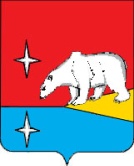 УПРАВЛЕНИЕ СОЦИАЛЬНОЙ ПОЛИТИКИГОРОДСКОГО ОКРУГА ЭГВЕКИНОТПРИКАЗОб организационных мероприятиях по переходу на обучение по обновленным федеральным государственным  образовательным стандартам начального общего и основного общего образования в общеобразовательных организациях городского округа Эгвекинот           В целях обеспечения организационного, нормативно-правового и методического сопровождения введения и реализации обновленных федеральных государственных образовательных стандартов начального и основного общего образования, утвержденных приказами Министерства просвещения Российской Федерации  от 31.05.2021 г № 286 и от 31.05.2021 г. № 287, на основании приказа Департамента образования и науки Чукотского автономного округа от 28.02.2022 г. № 01-21/144 «Об организационных мероприятиях по переходу на обучение по обновленным федеральным государственным образовательным стандартам начального общего и основного общего образования в общеобразовательных организациях городского округа Эгвекинот»ПРИКАЗЫВАЮ:         1. Утвердить дорожную карту мероприятий по введению в общеобразовательных организациях городского округа Эгвекинот обновленных федеральных государственных образовательных стандартов начального и основного общего образования согласно приложению 1.2. Утвердить состав Координационного совета по поэтапному введению и реализации обновленных федеральных государственных образовательных стандартов начального и основного общего образования в общеобразовательных организациях городского округа Эгвекинот согласно приложению  2.3.  Контроль за исполнением настоящего приказа возложить на начальника отдела образования и общеотраслевых вопросов УСП ГО Эгвекинот Лавренчук Г.С.Приказ начальника Управления социальной политики от 10 марта 2022 г. № 80-од  «Об организационных мероприятиях по переходу на обучение по обновленным федеральным государственным  образовательным стандартам начального общего и основного общего образования в общеобразовательных организациях городского округа Эгвекинот»Подготовила:                             Плюснина И.С.Согласовано:                             Лавренчук Г.С.Разослано: дело, МБОУ «СОШ п..Эгвекинот», МБОУ «ЦО с.Амгуэмы», МБОУ «ЦО с.Рыркайпий», МБОУ «ЦО с.Конергино», МБОУ «ЦО с.Уэлькаль», МБОУ «Начальная школа-детский сад с.Ванкарем», «Начальная школа-детский сад с.Нутэпэльмен».Приложение 1утверждено приказом Управления социальной политикигородского округа Эгвекинот                                                                                                   № 80-од  от  10.03.2022 г.Дорожная картамероприятий по введению в общеобразовательных организациях городского округа Эгвекинот обновленных федеральных государственных образовательных стандартов начального и основного общего образованияПриложение 2утверждено приказом Управления социальной политикигородского округа Эгвекинот                                                                                                   № 80-од  от  10.03.2022 г.Состав Координационного совета по поэтапному введению и реализации обновленных федеральных государственных образовательных стандартов начального и основного общего образования в общеобразовательных организациях городского округа Эгвекинотот 10.03.2022 г.№ 80 - одп. ЭгвекинотНачальник Управления социальной политики городского округа ЭгвекинотН.М. Зеленская№Наименование мероприятияСроки исполненияОтветственныеОжидаемые результатыНормативное обеспечение введения обновленных ФГОС начального общего  и основного общего образованияНормативное обеспечение введения обновленных ФГОС начального общего  и основного общего образованияНормативное обеспечение введения обновленных ФГОС начального общего  и основного общего образованияНормативное обеспечение введения обновленных ФГОС начального общего  и основного общего образованияНормативное обеспечение введения обновленных ФГОС начального общего  и основного общего образования1.Разработка и утверждение дорожной карты мероприятий введения обновленных ФГОС начального общего  и основного общего образованиямарт 2022Управление социальной политики ГО Эгвекинот (далее-УСП)общеобразовательные организации (далее-ОО)Утверждены дорожные карты обновленных ФГОС НОО и ФГОС ООО на муниципальном уровне и уровне ОО.2.Приведение нормативно-правовой базы в соответствие с требованиями ФГОС НОО и ФГОС ОООдо 01.09.2022УСП;ООНаличие нормативно-правовой базы, обеспечивающей условия реализации обновленных ФГОС НОО и ФГОС ООО3.Разработка основных образовательных программ начального общего и основного общего образованиядо 01.06.2022ООНаличие в ОО разработанных основных образовательных программ начального общего и основного общего образования Организационно-управленческое обеспечение введения обновленных ФГОС НОО и ФГОС ООООрганизационно-управленческое обеспечение введения обновленных ФГОС НОО и ФГОС ООООрганизационно-управленческое обеспечение введения обновленных ФГОС НОО и ФГОС ООООрганизационно-управленческое обеспечение введения обновленных ФГОС НОО и ФГОС ООООрганизационно-управленческое обеспечение введения обновленных ФГОС НОО и ФГОС ООО4.Создание рабочих групп (координационных советов), координирующих введение обновленных ФГОС НОО и ФГОС ООО на муниципальном уровнемарт 2022УСПНормативный правовой акт5.Анализ готовности  ОО (управленческих команд, педагогических кадров) к введению обновленных ФГОС НОО и ФГОС ООО (в 1-х и 5-х; во 2-4-х, 6-9-х классах)март-май 2022УСП;ОООпределен перечень ОО, переходящих на обновленные ФГОС НОО, ФГОС ООО (2-4, 6-9 классы) (по мере готовности ОО). Выявлены дефициты для осуществления  перехода на обновленные ФГОС НОО, ФГОС ООО, определены способы по их ликвидации6. Проведение самодиагностики готовности к введению обновленных ФГОС НОО и ФГОС ОООмарт-апрель 2022УСП;ООПроведена оценка готовности к введению обновленных ФГОС НОО, ФГОС ООО, выявлены дефициты.Обеспечены:своевременная коррекция действий муниципальных, школьных управленческих команд в рамках введения обновленных ФГОС НОО, ФГОС ООО7.Проведение анализа используемых в ОО учебников, вошедших в федеральный переченьсентябрь 2022муниципальная методическая службы;ООСоставлен перечень учебников, используемых в ОО ГО Эгвекинот.Приняты меры по оказанию своевременной адресной помощи ОО8.Проведение серии консультативных совещаний по организационному и методическому сопровождению  мероприятий по введению обновленных ФГОС НОО и ФГОС ОООмарт-май 2022УСП;муниципальная методическая службаСинхронизированы процессы управления введения обновленных ФГОС НОО, ФГОС ООО на муниципальном уровне и уровне ООМетодическое обеспечение введения обновленных ФГОС НОО, ФГОС ОООМетодическое обеспечение введения обновленных ФГОС НОО, ФГОС ОООМетодическое обеспечение введения обновленных ФГОС НОО, ФГОС ОООМетодическое обеспечение введения обновленных ФГОС НОО, ФГОС ОООМетодическое обеспечение введения обновленных ФГОС НОО, ФГОС ООО9.Организация и проведение семинаров, вебинаров, круглых столов по актуальным вопросам введения обновленных ФГОС НОО, ФГОС ОООмарт-апрель 2022УСП;муниципальная методическая службаПлан мероприятий по методическому сопровождению введения обновленных ФГОС НОО, ФГОС ООО в ОО на 2022 год.Повышение профессионального мастерства педагогических работников и управленческих кадров.Трансляция положительного опыта педагогов-предметников10. Координация взаимодействия общеобразовательных организаций, организаций дополнительного образования, учреждений культуры и спорта, обеспечивающих реализацию основных образовательных программ начального общего и основного общего образования, в соответствии с обновленными ФГОСмарт-декабрь 2022УСП;муниципальная методическая служба;ООСинхронизированы способы использования содержания учебного предмета, содержания программ дополнительного образования как средства по достижению метапредметных и личностных образовательных результатов на всей территории РФ11.Обеспечение использования педагогами методических пособий, содержащих «методические шлейфы», видеоуроков по учебным предметам, календарно-тематического планирования с включением заданий по формированию функциональной грамотностииюнь-декабрь 2022УСП;муниципальная методическая службаСформированы и доведены до педагогов ОО способы достижения планируемых результатов12.Информирование педагогического сообщества о возможностях федеральных онлайн -конструкторов, электронных конспектов уроков по обновленным ФГОС НОО, ФГОС ООО по всем учебным предметаммарт-август 2022УСП;муниципальная методическая службаСнижена нагрузка на учителя при подготовке к учебному занятиюМониторинг готовности к введению обновленных ФГОС НОО, ФГОС ОООМониторинг готовности к введению обновленных ФГОС НОО, ФГОС ОООМониторинг готовности к введению обновленных ФГОС НОО, ФГОС ОООМониторинг готовности к введению обновленных ФГОС НОО, ФГОС ОООМониторинг готовности к введению обновленных ФГОС НОО, ФГОС ООО13.Мониторинг готовности образовательных организаций к реализации обновленных ФГОС НОО и  ФГОС ООО (зеленая, желтая, красная зоны)март-апрель 2022УСПСформирован перечень образовательных организаций  с низким уровнем готовности к введению обновленных ФГОС НОО и  ФГОС ООО   Информационное обеспечение введения обновленных ФГОС НОО, ФГОС ОООИнформационное обеспечение введения обновленных ФГОС НОО, ФГОС ОООИнформационное обеспечение введения обновленных ФГОС НОО, ФГОС ОООИнформационное обеспечение введения обновленных ФГОС НОО, ФГОС ОООИнформационное обеспечение введения обновленных ФГОС НОО, ФГОС ООО14.Информирование общественности через средства массовой информации о подготовке и реализации обновленных ФГОС НОО и  ФГОС ООО в ОО ГО Эгвекинот2022УСП;ООРазмещение на сайтах Администрации ГО Эгвекинот, ОО информации о реализации обновленных ФГОС НОО, ФГОС ООО№ п/пФ.И.О.Должность1.Зеленская Наталья МихайловнаЗаместитель Главы администрации, начальник Управления социальной политики городского округа Эгвекинот, председатель Координационного совета2.Лавренчук Галина СергеевнаЗаместитель начальника Управления – начальник отдела образования и общеотраслевых вопросов Управления социальной политики городского округа Эгвекинот, заместитель председателя Координационного советаЧлены Координационного совета:Члены Координационного совета:Члены Координационного совета:3.Колядко Людмила ВладиславовнаКонсультант отдела образования и общеотраслевых вопросов Управления социальной политики городского округа Эгвекинот4.Плюснина Ирина СергеевнаМетодист отдела методического сопровождения образовательных организаций городского округа Эгвекинот ГАУ ДПО ЧИРО и ПК5.Воронина Александра ВасильевнаМетодист отдела методического сопровождения образовательных организаций  городского округа Эгвекинот ГАУ ДПО ЧИРО и ПК6.Дьячкова Елена ВладимировнаЗаместитель директора по учебно-воспитательной работе МБОУ «Средняя общеобразовательная школа п.Эгвекинот»7.Степанченко Владислав ЕвгеньевичЗаместитель директора по учебной работе МБОУ «Центр образования с.Амгуэма»